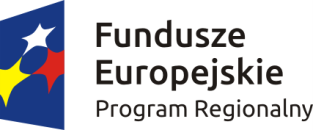 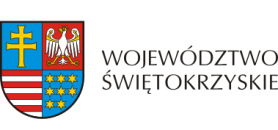 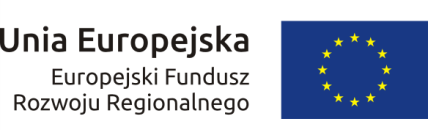 Podpisanie decyzji w ramach Działania 5.1 „Infrastruktura drogowa” 
w ramach Regionalnego Programu Operacyjnego Województwa Świętokrzyskiego na lata 2014-2020Zarząd Województwa Świętokrzyskiego pełniący funkcję Instytucji Zarządzającej RPOWŚ na lata 2014-2020 podpisał Decyzje o dofinansowanie ze Świętokrzyskim Zarządem Dróg Wojewódzkich w Kielcach w ramach Działania 5.1 „Infrastruktura drogowa” na zadania:pn.: „Rozbudowa drogi wojewódzkiej Nr 762 na odcinkach: /Rozbudowa drogi wojewódzkiej nr 762 na odcinku od granicy Gm. Chęciny tj. km 25+198 do obiektu mostowego na rzece Łososina (Wierna Rzeka) w miejscowości Bocheniec tj. km 27+138 długości ok. 2 km/” w dniu 21 grudnia 2016r. Koszt całkowity inwestycji wynosi: 4 816 023,43 PLN, w tym kwota dofinansowania z EFRR: 3 872 264,15 PLN.pn.: „Rozbudowa drogi wojewódzkiej nr 755 na odcinku Ćmielów - skrzyżowanie z DK nr 74 od km 12+559 do km 23+065,72 wraz z budową obwodnicy Ćmielowa, ok.11,4 km / Rozbudowa DW 755 etap III A od km 12+124,50 do km 16+247,00 wraz z budową obwodnicy Ćmielowa/” w dniu 10 maja 2017r. Koszt całkowity inwestycji wynosi: 64 900 000,00 PLN, w tym kwota dofinansowania 
z EFRR: 46 963 525,95 PLN.pn.: „Rozbudowa drogi wojewódzkiej nr 754 Ostrowiec Św. – Bałtów – Czekarzewice – granica województwa dł., ok. 29.3 km/Rozbudowa DW 754 od km 1+912 do 29+269/” w dniu 7 czerwca 2017 r. Koszt całkowity inwestycji wynosi: 111 618 371,93 PLN, w tym kwota dofinansowania z RPOWŚ: 99 614 062,72 PLN (kwota dofinansowania z EFRR: 89 128 371,92 PLN + kwota dofinansowania z budżetu państwa 10 485 690,80 PLN).